10	to recommend to the Council items for inclusion in the agenda for the next WRC, and to give its views on the preliminary agenda for the subsequent conference and on possible agenda items for future conferences, in accordance with Article 7 of the Convention,IntroductionWRC-15 agenda item 1.1 deals with identification of the frequency bands below 6 GHz for IMT. The intent of this proposal under WRC-15 agenda item 10 is to ensure that sufficient spectrum is available to meet the market requirements.DiscussionWe believe that some of the proposed but excluded frequency ranges under agenda item 1.1 are also worth to be studied for the next conference. This could support the increasing data demand in the mobile networks and it is recommended to study also the frequency bands above 6 GHz for the identification for IMT system.IMT above 6 GHzThe frequency band 5 925-6 425 MHz is already allocated to the mobile service on a primary basis globally. This band is also allocated to Fixed services and Fixed-satellite service (Earth-to-space) on a primary basis. Considering compatibility and sharing between mobile service and fixed service it is expected that for the IMT-Advanced mobile networks, in order to sustain backbone, Point-to-Point links will be eventually substituted by fibre networks. Furthermore if the number of P-P links will increase it would be more reasonable to use higher frequency bands with larger capacities. The most difficult shared use of this spectrum is the case of sharing and compatibility between IMT and fixed-satellite space stations. However, to facilitate sharing with this service, the studies conducted by the JTG 4-5-6-7, as reflected in Report S.2367, could be used as basis for further investigation.ProposalsWe are of the view that there is a need to study also the frequency band 5 925-6 425 MHz for the identification for IMT for the next WRC and investigate possible sharing and compatibility issues in the next study cycle.______________World Radiocommunication Conference (WRC-15)
Geneva, 2–27 November 2015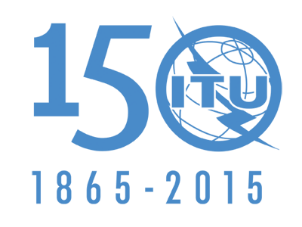 INTERNATIONAL TELECOMMUNICATION UNIONCOMMITTEE 6Document 283-E13 November 2015Original: EnglishEstonia (Republic of)/Lithuania (Republic of)/Slovenia (Republic of)/UkraineEstonia (Republic of)/Lithuania (Republic of)/Slovenia (Republic of)/UkraineProposals for the work of the conferenceProposals for the work of the conferenceCONSIDERATIONS ON IMT IDENTIFICATION IN THE FREQUENCY BAND 
5 925-6 425 MHzCONSIDERATIONS ON IMT IDENTIFICATION IN THE FREQUENCY BAND 
5 925-6 425 MHzAgenda item 10Agenda item 10